SLJDelovni list: V deželi štorkeljDvakrat preberi besedilo V deželi štorkelj. Prosi starše naj ti na zemljevidu pokažejo, kje je Prekmurje.Odgovori na vprašanja.MATUra je namenjena utrjevanju znanja. Iz mape vzemi DL na katerem je narisan stotični kvadrat ter ga reši.SPOSKRB ZA ZDRAVJEV ZVEZEK ZA SPOZNAVANJE OKOLJA (sonček)  NAPIŠI NASLOV SKRB ZA ZDRAVJENARIŠI DVA STOLPCA (GLEJ PRILOGO 4) IN SLIČICE IZ PRILOGE 3 RAZPOREDI V STOLPCA (ČE ŽELIŠ, LAHKO SLIČICE NARIŠEŠ;LAHKO PA SAMO Z BESEDAMI OPIŠEŠ OBNAŠANJE – NPR. GLEDANJE TELEVIZIJE)PRILOGA 3PRILOGA 4GUMPonovi pesmi, ki si se jih letos naučil.ŠPOS starši pojdi na sprehod  ter vmes naredi 10  visokih poskokov.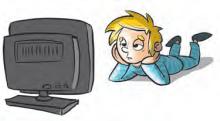 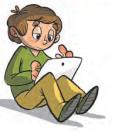 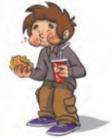 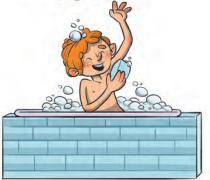 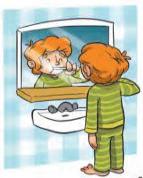 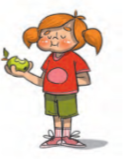 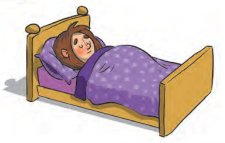 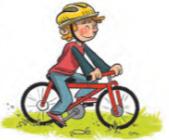 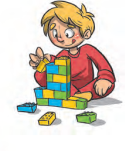 Z D R A V OZ D R A V O